THADDEUS STEVENS COLLEGE OF TECHNOLOGY 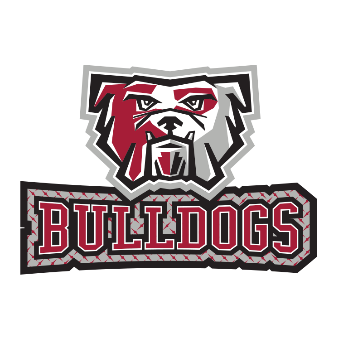 2019-2020 FOOTBALL ROSTEROff/DefLast NameFirst NameHigh SchoolOffenseAguilaAngelWILLIAM ALLEN SR HIGH SCHOOLDefenseAjavonJessieSCHOOL DISTRICT OF PHILADELPHIAOffenseAlejandroNoahEAST PENNSBORO AREA SR HIGH SCHOOLOffenseAndersSamuelPOPE JOHN PAUL IIOffenseAyalaRafaelREADING HIGH SCHOOLDefenseBarrettDayzhanGREATER JOHNSTOWN HIGH SCHOOLOffenseBellemanJusticeCEDAR CREST HIGH SCHOOLDefenseBelongaTylerMASTBAUM VO TECH SCHOOLOffenseBercekMatthewBERKS CHRISTIAN SCHOOLDefenseBergerMarkBAYARD RUSTIN HIGH SCHOOLDefenseBishopAustinPENNRIDGE HIGH SCHOOLDefenseBoboElijahCHICHESTER SR HIGH SCHOOLOffenseBonitzChaseSUSQUEHANNOCK HIGH SCHOOLOffenseBoyerJustinCONESTOGA VALLEY HIGH SCHOOLOffenseBurgerJerichoPALMERTON AREA HIGH SCHOOLDefenseChapparoAnthonyMANHEIM TOWNSHIP HIGH SCHOOLDefenseChecoFranklinLEBANON SR HIGH SCHOOLOffenseChisholm-WilkersonJeffreHARRISBURG HIGH SCHOOLOffenseClarkJoshuahLIBERTY HIGH SCHOOLOffenseCoaxumTyreikCAREER & ACADEMIC DEVELOPMENTDefenseCollinsMalikOffenseCruzAdrianHEMPFIELD HIGH SCHOOLOffenseCulpGregoryCOUNCIL ROCK HIGH SCHOOL SOUTHDefenseDeBoerGarrettBANGOR AREA SR HIGH SCHOOLOffenseDuffaultMatthewMUHLENBERG HIGH SCHOOLOffenseDyerRamilEASTERN ACADEMY CHARTER SCHOOLOffenseEaddy IIIFranklinREADING HIGH SCHOOLDefenseEllisDominicSUN VALLEY HIGH SCHOOLDefenseEmmertzDevonCHESTER HIGH SCHOOLDefenseFisherRossCEDAR CREST HIGH SCHOOLOffenseFloodJaquanCHESTER HIGH SCHOOLDefenseFooksEvanSUN VALLEY HIGH SCHOOLOffenseFoxBradyMIDDLETOWN AREA HIGH SCHOOLOffenseGreeningerJordanCEDAR CREST HIGH SCHOOLOffenseGroveJordaeMCCASKEY EAST HIGH SCHOOLOffenseGuzmanRolphyYORK COUNTY AVTSOffenseHarrisOjayMARTIN LUTHER KING HIGH SCHOOLOffenseHarrisPaisunPENN MANOR HIGH SCHOOLDefenseHarrisShaunHARRISBURG HIGH SCHOOLOffenseHayesYahmirKIPP DUBOIS COLLEGIATE ACADEMYDefenseHolmesAveryEAST PENNSBORO AREA SR HIGH SCHOOLOffenseJacksonTrevorHEMPFIELD HIGH SCHOOLDefenseJacobsCharlesWEST CHESTER AREA SCHOOL DISTRICTOffenseJames-WrightJovontiaWILLIAM ALLEN SR HIGH SCHOOLDefenseJohnsonJaydenBISHOP MCDEVITT HIGH SCHOOLOffenseJonesEvannPENN MANOR HIGH SCHOOLDefenseJonesIanSTEM AT SHOWATERDefenseJones-SmithKhalilSCHOOL DISTRICT OF PHILADELPHIADefenseJosephTrayvonMIDDLETOWN AREA HIGH SCHOOLOffenseKershnerIsaiahWAYNESBORO AREA SR HIGH SCHOOLOffenseKhanKobySOUDERTON AREA HIGH SCHOOLOffenseKlineTrevorCEDAR CREST HIGH SCHOOLOffenseKurtzMatthewLAKE-LEHMAN HIGH SCHOOLOffenseLaRoccaTylerSPRING FORD HIGH SCHOOLDefenseLeeArloCHESTER HIGH SCHOOLDefenseLingenfelterDevinMARION CENTER HIGH SCHOOLDefenseMatthewsIsaacMIFFLIN COUNTY HIGH SCHOOLDefenseMcCainMichaelDAUPHIN COUNTY TECH SCHOOLOffenseMentzerLeviGREENCASTLE-ANTRIM SR HIGH SCHOOLOffenseMillsTyreerMIDDLETOWN AREA HIGH SCHOOLOffenseMusserTyreeseCOLUMBIA SR HIGH SCHOOLDefensePaulusRobertDALLASTOWN AREA SR HIGH SCHOOLDefensePhillipsNathanWILLIAM PENN HIGH SCHOOLDefensePowellDevonFRANKLIN REGIONAL HIGH SCHOOLDefenseProginAlexCEDAR CREST HIGH SCHOOLOffenseRamosAgustinNORRISTOWN AREA HIGH SCHOOLOffenseRinkerDylanPOCONO MOUNTAIN EAST HIGH SCHOOLDefenseRouzerLakenWAYNESBORO AREA SR HIGH SCHOOLOffenseSavageZaireUPPER MERION HIGH SCHOOLDefenseScarboroughRichardJ. P. MCCASKEY HIGH SCHOOLOffenseSchwilkTannerCONESTOGA VALLEY HIGH SCHOOLDefenseSerranoCamronPENN MANOR HIGH SCHOOLDefenseShockleyJamesCOATESVILLE AREA HIGH SCHOOLDefenseShowersBrandonCEDAR CREST HIGH SCHOOLOffenseSibleyLa'DetriusJ. P. MCCASKEY HIGH SCHOOLOffenseSimsDashonFARRELL AREA HIGH SCHOOLDefenseSliferTylerNORTHWESTERN LEHIGH HIGH SCHOODefenseSmithElijahLOWER MERION HIGH SCHOOLOffenseSmithJayWOODLAND HILLS HIGH SCHOOLDefenseSmithWilliamDefenseSmithZachWARWICK HIGH SCHOOLDefenseSosaEdwardREADING HIGH SCHOOLDefenseStaffordAustinOWEN J ROBERTS HIGH SCHOOLDefenseStarerJamesMANHEIM TOWNSHIP HIGH SCHOOLOffenseStevensJohnCOATESVILLE AREA HIGH SCHOOLDefenseTorresEdwinJ. P. MCCASKEY HIGH SCHOOLOffenseTownsendKeshaunBRASHEAR HIGH SCHOOLOffenseVazquezOrlandoJ. P. MCCASKEY HIGH SCHOOLDefenseWentworthRonaldSHENANDOAH VALLEY HIGH SCHOOLOffenseWhitlockJaiREADING HIGH SCHOOLOffenseWildrickRandyWYALUSING VALLEY JR-SR HIGH SCHOOLOffenseWilsonOhwopJ. P. MCCASKEY HIGH SCHOOLDefenseWolfParkerGREAT VALLEY HIGH SCHOOLOffenseWoodsMarquiseMASTBAUM VO TECH SCHOOLDefenseZazziJimmiePOTTSTOWN HIGH SCHOOL